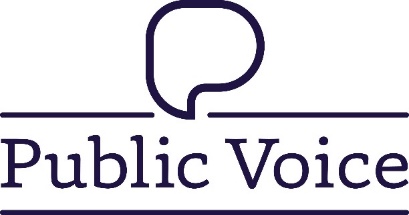 Monitoring information Public Voice CIC is committed to valuing diversity and promoting equality.  We encourage and welcome applications from suitably qualified candidates from all backgrounds regardless of age, disability, gender reassignment, marriage and civil partnership, pregnancy and maternity, race, religion or belief, sex or sexual orientation.In order to achieve these aims we need to know about the diversity of people who apply to work in the service.  Please help us by providing the following information. All information will be treated confidentially and will be separated from your application form before making any selection decisions.  Public Voice CIC will record the information given for the purposes of recruitment and selection monitoring.  If you become an employee of Public Voice CIC the information will be processed for the purposes of personnel administration only.  To complete the form electronically – please double click the box to insert a cross. Age 	17 or under	18-24	25-49	50-64    	   65-79    	   80+    	   Prefer not to sayAre you a carer? You are a carer if you look after, or help to look after, a family member, friend or neighbour who needs help due to illness, frailty or disability.  	Yes			No			Prefer not to say	Disability Do you consider yourself to be a disabled person or do you have a long-term health condition?   	Yes			No			Prefer not to say	Gender 	Male 	Female	   Transgender	   Prefer not to say  	Prefer to self-describe _________________Marital Status 	Single	Married	Civil Partnership	Separated    	   Divorced    	   Widowed    	   Cohabiting     	   Prefer not to sayReligious Belief	Buddhist				Christian 	Hindu	Jewish	Muslim	Sikh	None	Other religion	Prefer not to saySexual Orientation 	Bisexual 	Gay/Lesbian	Heterosexual/Straight	 	Prefer not to say	Prefer to self-describe____________________Ethnic origin Please tick the box that best describes your ethnic groupA	 White  British		    Greek Cypriot		  Gypsy/Roma 	  Irish		  Irish Traveller	    Kurdish			 Latin American Turkish 		   Turkish/Cypriot		Other (please specify)____________________B	Mixed Heritage  White and Asian 		 White and Black African 	  White and Black Caribbean	  Other Mixed background (please specify) _______________C	Asian or Asian British  Indian		     Bangladeshi		  East African Asian  Pakistani		     Other Asian background (please specify) _________________________ D 	Black or Black British African 		     Caribbean         Other Black background (please specify)_______________ E	Chinese or other ethnic group  Arab 		    Chinese		 Other (please specify)_______________________F 	  Prefer not to sayFrom which website publication or other source did you FIRST learn of the post?…………………………………………………………………………………………….This form should be returned to info@publicvoice.london